14. ECO BIKE MARATONPLATAKMOUNTAIN BIKE DRUŽENJE UZ VOŽNJU, LOGOROVANJE I PLANINARENJEO4.- 06. SRPNJA  2014.PLATAK – KOD MALOG DOMA „SUŠAK“ NA PLATKU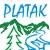 U ORGANIZACIJI: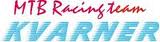 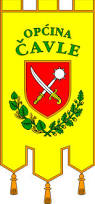 SUBOTA: 05.07.2014.PRIJAVE VOZAČA ZA PRVU I DRUGU GRUPU - OD 11 DO 12 SATI ISPRED MALOG DOMA „SUŠAK“ NA PLATKU.STARTNINA : 40 KN.1.TURISTIČKA GRUPA STARTA U 12 SATI OD PLATKA DO STAROG BREGA (20-24 KM).2.SPORTSKA GRUPA JE U 12:00 OD PLATKA PREKO TRSTENIKA DO GUMANCA (42 KM).RUČAK : OD 15 DO 16 SATI.TRADICIONALNI  NOĆNI POHOD NA SNIJEŽNIK :  19:30 SATI.NEDJELJA: 06.07.2014.PRIJAVE VOZAČA ZA PRVU I DRUGU GRUPU – OD 9 DO 10 SATI.STARTNINA : 40 KN.START OBE GRUPE :  10:30 SATI.1.TURISTIČKA GRUPA VOZI OD PLATKA PREKO STAROGA BREGA DO SPOMENIKA VIKTORA LENCA (20 KM) I POVRATAK NA PLATAK.2.SPORTSKA GRUPA VOZI OD PLATKA PREKO ŠKURINE DO LISINE (30 KM).POVRATAK NA PLATAKRUČAK :  14 DO 15 SATI.PRAVO NA UČESTVOVANJE IMAJU SVI LJUDI DOBRE VOLJE.SVRHA MARATONA JE PROMOCIJA EKOLOGIJE,DRUŽENJA U PRIRODI TE UPOZNAVANJE PRIRODE I OKOLIŠA U KOJEM ŽIVIMO MTB BICIKLIMA.KONTAKT: ILDO GRŽIĆ- 092/147/0092, 091/167/6984                    VALNEA VIDOVIĆ- 092/170/8293                    MALI DOM „SUŠAK“ NA PLATKU- 051/230/908                    http://www.bbk-kvarner.hr                    mtb@bbk-kvarner.hr